Гигиенические требования и нормативы качества питьевой воды1. Питьевая вода должна быть безопасна в эпидемическом и радиационном отношении, безвредна по химическому составу и иметь благоприятные органолептические свойства.2. Качество питьевой воды должно соответствовать гигиеническим нормативам перед ее поступлением в распределительную сеть, а также в точках водоразбора наружной и внутренней водопроводной сети.3. Безопасность питьевой воды в эпидемическом отношении определяется ее соответствием нормативам по микробиологическим и паразитологическим показателям, представленным в табл. 1.Таблица 1Примечания:1) При определении проводится трехкратное исследование по 100 мл отобранной пробы воды.2) Превышение норматива не допускается в 95 % проб, отбираемых в точках водоразбора наружной и внутренней водопроводной сети в течение 12 месяцев, при количестве исследуемых проб не менее 100 за год.3) Определение проводится только в системах водоснабжения из поверхностных источников перед подачей воды в распределительную сеть.4) Определение проводится при оценке эффективности технологии обработки воды.3.1. При исследовании микробиологических показателей качества питьевой воды в каждой пробе проводится определение термотолерантных колиформных бактерий, общих колиформных бактерий, общего микробного числа и колифагов.3.2. При обнаружении в пробе питьевой воды термотолерантных колиформных бактерий, и (или) общих колиформных бактерий, и (или) колифагов проводится их определение в повторно взятых в экстренном порядке пробах воды. В таких случаях для выявления причин загрязнения одновременно проводится определение хлоридов, азота аммонийного, нитратов и нитритов.3.3. При обнаружении в повторно взятых пробах воды общих колиформных бактерий в количестве более 2 в 100 мл, и (или) термотолерантных колиформных бактерий, и (или) колифагов проводится исследование проб воды для определения патогенных бактерий кишечной группы, и (или) энтеровирусов.3.4. Исследования питьевой воды на наличие патогенных бактерий кишечной группы и энтеровирусов проводится также по эпидемиологическим показаниям по решению центра госсанэпиднадзора.3.5. Исследования воды на наличие патогенных микроорганизмов могут проводиться только в лабораториях, имеющих санитарно-эпидемиологическое заключение о соответствии условий выполнения работ санитарным правилам и лицензию на деятельность, связанную с использованием возбудителей инфекционных заболеваний.4. Безвредность питьевой воды по химическому составу определяется ее соответствием нормативам по:4.1. Обобщенным показателям и содержанию вредных химических веществ, наиболее часто встречающихся в природных водах на территории Российской Федерации, а также веществ антропогенного происхождения, получивших глобальное распространение (табл. 2).4.2. Содержанию вредных химических веществ, поступающих и образующихся в воде в процессе ее обработки в системе водоснабжения (табл. 3).4.3. Содержанию вредных химических веществ, поступающих в источники водоснабжения в результате хозяйственной деятельности человека (прилож. 2).Таблица 2Примечания:1) Лимитирующий признак вредности вещества, по которому установлен норматив: «с.-т.» - санитарно-токсикологический, «орг.» - органолептический.2) Величина, указанная в скобках, может быть установлена по постановлению Главного государственного санитарного врача по соответствующей территории для конкретной системы водоснабжения на основании оценки санитарно-эпидемиологической обстановки в населённом пункте и применяемой технологии водоподготовки.3) Нормативы приняты в соответствии с рекомендациями ВОЗ.Таблица 3Примечания:1) При обеззараживании воды свободным хлором время его контакта с водой должно составлять не менее 30 минут, связанным хлором не менее 60 минут.Контроль за содержанием остаточного хлора производится перед подачей воды в распределительную сеть.При одновременном присутствии в воде свободного и связанного хлора их общая концентрация не должна превышать 1,2 мг/л.В отдельных случаях по согласованию с центром госсанэпиднадзора может быть допущена повышенная концентрация хлора в питьевой воде.2) Норматив принят в соответствии с рекомендациями ВОЗ.3) Контроль за содержанием остаточного озона производится после камеры смешения при обеспечении времени контакта не менее 12 минут.4.4. При обнаружении в питьевой воде нескольких химических веществ, относящихся к 1 и 2 классам опасности и нормируемых по санитарно-токсикологическому признаку вредности, сумма отношений обнаруженных концентраций каждого из них в воде к величине его ПДК не должна быть больше 1. Расчет ведется по формуле:, где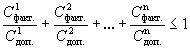 С1, С2, Сn - концентрации индивидуальных химических веществ 1 и 2 класса опасности: факт. (фактическая) и доп. (допустимая).5. Благоприятные органолептические свойства воды определяются ее соответствием нормативам, указанным в табл. 4, а также нормативам содержания веществ, оказывающих влияние на органолептические свойства воды, приведенным в табл. 2 и 3 и в прилож. 2.Таблица 4Примечание. Величина, указанная в скобках, может быть установлена по постановлению Главного государственного санитарного врача по соответствующей территории для конкретной системы водоснабжения на основании оценки санитарно-эпидемиологической обстановки в населенном пункте и применяемой технологии водоподготовки.5.1. Не допускается присутствие в питьевой воде различных невооруженным глазом видных организмов и поверхностной пленки.Постановлением Главного государственного санитарного врача РФ от 25 февраля 2010 г. N 10 пункт 3.6 главы III настоящих СанПиН изложен в новой редакции, вступающей в силу с 1 мая 2010 г.6. Радиационная безопасность питьевой воды определяется ее соответствием нормам радиационной безопасности по показателям, представленным в таблице 5.Таблица 5Примечания:(1) При превышении показателей проводится анализ содержания радионуклидов в воде.(2) Перечень определяемых радионуклидов в воде устанавливается в соответствии с санитарным законодательством. Определение радона для подземных источников водоснабжения является обязательным.(3) При совместном присутствии в воде нескольких радионуклидов должно выполняться условие , где Аi - удельная активность i-гo радионуклида в воде; УВi - соответствующий уровень вмешательства согласно приложению 2а к СанПиН 2.6.1.2523-09* "Нормы радиационной безопасности (НРБ-99/2009)". При невыполнении условия оценка воды проводится в соответствии с санитарным законодательством".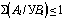 ПоказателиЕдиницы измеренияНормативыТермотолерантные колиформные бактерииЧисло бактерий в 100 мл1)ОтсутствиеОбщие колиформные бактерии2)Число бактерий в 100 мл1)ОтсутствиеОбщее микробное число2)Число образующих колонии бактерий в 1 млНе более 50Колифаги3)Число бляшкообразующих единиц (БОЕ) в 100 млОтсутствиеСпоры сульфитредуцирующих клостридий4)Число спор в 20 млОтсутствиеЦисты лямблий3)Число цист в 50 лОтсутствиеПоказателиЕдиницы измеренияЕдиницы измеренияНормативы (предельно допустимые концентрации) (ПДК), не болееПоказатель вредности1)Класс опасности122345Обобщенные показателиОбобщенные показателиОбобщенные показателиОбобщенные показателиОбобщенные показателиОбобщенные показателиВодородный показательВодородный показательединицы рНв пределах 6-9Общая минерализация (сухой остаток)Общая минерализация (сухой остаток)мг/л1000 (1500)2)Жесткость общаяЖесткость общаямг-экв./л7,0 (10)2)Окисляемость перманганатнаяОкисляемость перманганатнаямг/л5,0Нефтепродукты, суммарноНефтепродукты, суммарномг/л0,1Поверхностно-активные вещества (ПАВ), анионоактивныеПоверхностно-активные вещества (ПАВ), анионоактивныемг/л0,5Фенольный индексФенольный индексмг/л0,25Неорганические веществаНеорганические веществаНеорганические веществаНеорганические веществаНеорганические веществаНеорганические веществаАлюминий (Al3+)Алюминий (Al3+)мг/л0,5с.-т.2Барий (Ва2+)Барий (Ва2+)-“-0,1-"-2Бериллий (Ве2+)Бериллий (Ве2+)-“-0,0002-"-1Бор (В, суммарно)Бор (В, суммарно)-“-0,5- -2Железо (Fe, суммарно)Железо (Fe, суммарно)-“-0,3 (1,0)2)орг.3Кадмий (Cd, суммарно)Кадмий (Cd, суммарно)-“-0,001с.-т.2Марганец (Мn, суммарно)Марганец (Мn, суммарно)-“-0,1 (0,5)2)орг.3Медь (Сu, суммарно)Медь (Сu, суммарно)-“-1,0-"-3Молибден (Мо, суммарно)Молибден (Мо, суммарно)-“-0,25с.-т.2Мышьяк (As, суммарно)Мышьяк (As, суммарно)-“-0,05с.-т.2Никель (Ni, суммарно)Никель (Ni, суммарно)мг/л0,1с.-т.3Нитраты (по NО3-)Нитраты (по NО3-)-“-45с.-т.3Ртуть (Hg, суммарно)Ртуть (Hg, суммарно)-“-0,0005с.-т.1Свинец (Рb, суммарно)Свинец (Рb, суммарно)-“-0,03-"-2Селен (Se, суммарно)Селен (Se, суммарно)-“-0,01-"-2Стронций (Sr2+)Стронций (Sr2+)-“-7,0-"-2Сульфаты (SO)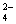 Сульфаты (SO)-“-500орг.4Фториды (F-)Фториды (F-)-“-Для климатических районовДля климатических районовДля климатических районовДля климатических районовДля климатических районовДля климатических районов- I и II- I и II-“-1,5с.-т.2- III- III-“-1,2-"-2Хлориды (Сl-)Хлориды (Сl-)-“-350орг.4Хром (Cr6+)Хром (Cr6+)-“-0,05с.-т.3Цианиды (CN-)Цианиды (CN-)-“-0,035-"-2Цинк (Zn2+)Цинк (Zn2+)-“-5,0орг.3Органические веществаОрганические веществаОрганические веществаОрганические веществаОрганические веществаОрганические вещества-ГХЦГ(линдан)-ГХЦГ(линдан)-“-0,0023)с.-т.1ДДТ (сумма изомеров)ДДТ (сумма изомеров)-“-0,0023)1122,4-Д2,4-Д-“-0,033)112ПоказателиЕдиницы измеренияНормативы (предельно допустимые концентрации) (ПДК), не болееПоказатель вредностиКласс опасностиХлор1)остаточный свободныймг/лв пределах 0,3-0,5орг.3остаточный связанный-"-в пределах 0,8-1,2-"-3Хлороформ (при хлорировании воды)-"-0,22)с.-т.2Озон остаточный3)-"-0,3орг.Формальдегид (при озонировании воды)-"-0,05с.-т.2Полиакриламид-"-2,0-"-2Активированная кремнекислота (по Si)-"-10-"-2Полифосфаты (по РО)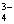 -"-3,5орг.3Остаточные количества алюминий- и железосодержащих коагулянтов-"-см. показатели «Алюминий», «Железо» табл. 2ПоказателиЕдиницы измеренияНормативы, не болееЗапахбаллы2Привкус-"-2Цветностьградусы20 (35) 1)МутностьЕМФ (единицы мутности по формазину) или мг/л (по каолину)2,6 (3,5) 1)1,5 (2) 1)ПоказателиЕдиницы измеренияПоказатели радиационной безопасностиСуммарные показатели (1)Суммарные показатели (1)Суммарные показатели (1)Удельная суммарная альфа-активностьБк/кг0,2Удельная суммарная бета-активностьБк/кг1,0Радионуклиды (2)Радионуклиды (2)Радионуклиды (2)Радон (222Rn) (3)Бк/кг60Сигма радионуклидов (3)единицы≤1,0